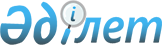 Об утверждении типовых схем организации пропуска через Государственную границу Республики Казахстан лиц, транспортных средств, грузов и товаров в пунктах пропуска, а также иных местах, где осуществляется пропуск через Государственную границу Республики Казахстан
					
			Утративший силу
			
			
		
					Приказ Председателя Комитета национальной безопасности Республики Казахстан от 30 ноября 2013 года № 504. Зарегистрирован в Министерстве юстиции Республики Казахстан 17 января 2014 года № 9070. Утратил силу приказом Председателя Комитета национальной безопасности Республики Казахстан от 23 февраля 2024 года № 42/қе.
      Сноска. Утратил силу приказом Председателя Комитета национальной безопасности РК от 23.02.2024 № 42/қе (вводится в действие по истечении десяти календарных дней после дня его первого официального опубликования).
      Сноска. Заголовок - в редакции приказа Председателя Комитета национальной безопасности РК от 30.12.2020 № 100 қе (вводится в действие по истечении десяти календарных дней после дня его первого официального опубликования).
      В соответствии с подпунктом 42) статьи 56 Закона Республики Казахстан от 16 января 2013 года "О Государственной границе Республики Казахстан", ПРИКАЗЫВАЮ:
      1. Утвердить:
      1) Типовую схему организации пропуска через Государственную границу Республики Казахстан лиц, транспортных средств, грузов и товаров в авиационных (воздушных) пунктах пропуска;
      2) Типовую схему организации пропуска через Государственную границу Республики Казахстан лиц, транспортных средств, грузов и товаров в автомобильных пунктах пропуска, а также в иных местах, где осуществляется пропуск через Государственную границу Республики Казахстан;
      3) Типовую схему организации пропуска через Государственную границу Республики Казахстан лиц, транспортных средств, грузов и товаров в железнодорожных пунктах пропуска, а также в иных местах, где осуществляется пропуск через Государственную границу Республики Казахстан;
      4) Типовую схему организации пропуска через Государственную границу Республики Казахстан лиц, транспортных средств, грузов и товаров в морских (речных) пунктах пропуска, а также в иных местах, где осуществляется пропуск через Государственную границу Республики Казахстан.
      Сноска. Пункт 1 - в редакции приказа Председателя Комитета национальной безопасности РК от 30.12.2020 № 100 қе (вводится в действие по истечении десяти календарных дней после дня его первого официального опубликования).


      2. Пограничной службе Комитета национальной безопасности Республики Казахстан обеспечить государственную регистрацию настоящего приказа в Министерстве юстиции Республики Казахстан и официальное опубликование в установленном законодательством порядке.
      3. Настоящий приказ вводится в действие после дня его первого официального опубликования.
      СОГЛАСОВАН
      Заместитель Премьер-Министра
      Республики Казахстан
      Министр финансов
      Республики Казахстан
      Б.Султанов
      5 декабря 2013 года
      СОГЛАСОВАН
      Министр транспорта и коммуникаций
      Республики Казахстан
      А. Жумагалиев
      3 декабря 2013 года Типовая схема
организации пропуска через Государственную границу
Республики Казахстан лиц, транспортных средств, грузов и
товаров в воздушных (авиационных) пунктах пропуска
Глава 1. Общие положения
      Сноска. Заголовок главы 1 - в редакции приказа Председателя Комитета национальной безопасности РК от 30.12.2020 № 100 қе (вводится в действие по истечении десяти календарных дней после дня его первого официального опубликования).
      1. Настоящая Типовая схема организации пропуска через Государственную границу Республики Казахстан лиц, транспортных средств, грузов и товаров в воздушных (авиационных) пунктах пропуска (далее – Типовая схема) определяет схему организации пропуска при осуществлении подразделениями контролирующих органов пограничного, таможенного, санитарно-карантинного, карантинного фитосанитарного, государственного ветеринарно-санитарного контроля и/или надзора (далее – контролирующие органы), а также действия авиационных служб в отношении лиц, воздушных судов, грузов и товаров, пересекающих Государственную границу Республики Казахстан (далее – Государственная граница) в воздушных (авиационных)  пунктах пропуска (далее – пункты пропуска).
      2. Диспетчерская служба аэропорта (аэродрома) до установленного времени, обеспечивающем своевременное прибытие должностных лиц контролирующих органов к местам проведения контрольных операций, представляет в контролирующие органы суточный план полетов воздушных судов с учетом регулярных (по расписанию движения) и нерегулярных рейсов воздушных судов (вне расписания движения).
      Обо всех изменениях в суточном плане полетов воздушных судов диспетчерская служба аэропорта (аэродрома) незамедлительно информирует контролирующие органы.
      3. Пограничный, таможенный и иные виды контроля воздушных судов осуществляются на стоянках воздушных судов, определенных администрацией аэропорта по согласованию с подразделением пограничного контроля Пограничной службы Комитета национальной безопасности Республики Казахстан (далее – подразделение пограничного контроля).
      Воздушные суда заграничного следования начинают движение для вылета, а равно меняют место стоянки только с разрешения подразделения пограничного контроля.
      4. Досмотр воздушных судов осуществляется должностными лицами подразделений пограничного и таможенного контроля в присутствии представителей инженерно-авиационных служб (членов экипажа).
      5.  Пограничный,  таможенный и иные виды контроля в отношении пассажиров и членов экипажей воздушных судов осуществляются в специально оборудованных помещениях пункта пропуска, а также на борту (у трапа) воздушного судна.
      6. Пограничный, таможенный и иные виды контроля грузов и товаров осуществляются в специально оборудованных помещениях и на площадках пункта пропуска, в том числе оснащенных оборудованием для погрузочно-разгрузочных работ.
      7. В каждом воздушном (авиационном) пункте пропуска в зависимости от его особенностей (категорирование, классификация, развитие инфраструктуры и технической оснащенности, времени года) на основе Типовой схемы разрабатываются и утверждаются совместным решением руководителей контролирующих органов и администрацией аэропорта схемы организации пропуска через Государственную границу лиц, транспортных средств, грузов и товаров (далее – схема организации пропуска).
      8. Режим в пункте пропуска обеспечивается пограничными нарядами во взаимодействии с сотрудниками службы авиационной безопасности и должностными лицами подразделения таможенного контроля.
      В зонах таможенного контроля пункта пропуска должностными лицами подразделения таможенного контроля вводятся режимные ограничения в соответствии с таможенным  законодательством Таможенного союза и Республики Казахстан.
      За тридцать минут до начала регистрации пассажиров заграничного следования в контролируемых зонах должностными лицами подразделений пограничного и таможенного контроля с привлечением сотрудников службы авиационной безопасности осуществляются режимные мероприятия. До окончания данных мероприятий все посторонние лица, не задействованные в осуществлении контроля или обслуживании пассажиров, удаляются, все входы, позволяющие проникнуть в зал-накопитель, закрываются и открываются только с разрешения и в присутствии пограничных нарядов.
      Наблюдение, в том числе и за пассажирами в зале-накопителе, осуществляется пограничными нарядами и оперативными сотрудниками подразделения таможенного контроля. Глава 2. Действия контролирующих органов и авиационных служб при прибытии лиц, грузов и товаров на воздушном судне в Республику Казахстан
      Сноска. Заголовок главы 2 - в редакции приказа Председателя Комитета национальной безопасности РК от 30.12.2020 № 100 қе (вводится в действие по истечении десяти календарных дней после дня его первого официального опубликования).
      9. Действия должностных лиц контролирующих органов и сотрудников авиационных служб при прибытии воздушного судна:
      1) получив уведомление (телеграфное сообщение, телеграмму, иное сообщение) о вылете воздушного судна с указанием номера рейса, типа воздушного судна, бортового номера и сведения о количестве пассажиров (список пассажиров) и их багажа, диспетчерская служба аэропорта (аэродрома) прибытия информирует об этом контролирующие органы;
      2) после получения сообщения о расчетном времени посадки воздушного судна должностные лица контролирующих органов прибывают на стоянку воздушного судна заблаговременно;
      3) с момента постановки воздушного судна на стоянку пограничные наряды осуществляют наблюдение за ним. На стоянке прибывшего воздушного судна устанавливаются режимные ограничения. Доступ лиц к воздушному судну в период осуществления пограничного, таможенного и иных видов контроля ограничивается, а в случае необходимости – не допускается;
      4) при наличии риска ухудшения санитарно-эпидемиологического состояния грузов и состояния здоровья людей при перемещении людей и грузов через Государственную границу, по заявке экипажа воздушного судна, должностные лица подразделения санитарно-карантинного надзора первыми поднимаются на борт воздушного судна, оценивают санитарно-эпидемиологическую обстановку и в пределах своей компетенции принимают решение по приему воздушного судна или о необходимости осуществления других действий по санитарно-карантинному контролю;
      5) должностными лицами контролирующих органов проводится опрос экипажа воздушного судна по вопросам, связанным с осуществлением пограничного, таможенного и иных видов контроля;
      6) экипаж воздушного судна передает должностным лицам контролирующих органов следующие документы для осуществления контроля:
      документ перевозчика, предусмотренный международными договорами в области гражданской авиации (генеральная декларация);
      документ, содержащий сведения о перевозимых на борту воздушного судна грузах и товарах (грузовая ведомость);
      документ, содержащий сведения о бортовых припасах;
      транспортные (перевозочные) документы;
      имеющиеся у перевозчика коммерческие документы на перевозимые грузы и товары;
      документ, содержащий сведения о перевозимых на борту пассажирах и их багаже (пассажирская ведомость);
      документ, сопровождающий международные почтовые отправления при их перевозке, определенный протоколами Всемирного почтового союза, ратифицированными Республикой Казахстан;
      карантинные фитосанитарные разрешительные  документы на подкарантинную  продукцию с высоким фитосанитарным риском, если такая продукция не предназначена для продовольственных целей экипажа и пассажиров воздушных транспортных средств и возможен ее вынос с борта воздушного судна.
      Также командир воздушного судна представляет следующие сведения:
      о наличии (об отсутствии) на борту судна товаров, ввоз которых на таможенную территорию Таможенного союза запрещен или ограничен, включая валюту государств-участников Таможенного союза и валютные ценности, которые находятся у членов экипажа, лекарственные средства, в составе которых содержатся наркотические, сильнодействующие средства, психотропные и ядовитые вещества, оружие, боеприпасы;
      7) старший пограничного наряда дает разрешение на высадку лиц, прибывших на воздушном судне, и, по согласованию с должностными лицами контролирующих органов, на выгрузку грузов и товаров;
      8) после высадки лиц, прибывших на воздушном судне, выгрузки грузов и товаров, должностные лица подразделений пограничного и таможенного контроля осуществляют совместный досмотр воздушного судна в присутствии представителей инженерно-авиационных служб (членов экипажа);
      9) по завершении досмотра воздушного судна на стоянке снимаются режимные ограничения;
      10) перевозка прибывших лиц от места стоянки воздушного судна к местам проведения контроля осуществляется под наблюдением или в сопровождении пограничных нарядов.
      10. Проверка документов на право въезда в Республику Казахстан у прибывших лиц осуществляется пограничными нарядами в кабинах паспортного контроля в аэровокзальных комплексах или специально оборудованных помещениях. Проверка документов у экипажей воздушных судов и пассажиров, а также лиц с инвалидностью и тяжелобольных, доставляемых к борту воздушного судна, осуществляется в установленных местах или на борту воздушного судна (у трапа воздушного судна).
      Подразделение пограничного контроля принимает меры по работе максимального количества кабин паспортного контроля, исходя из количества лиц, одновременно пересекающих Государственную границу.
      Сноска. Пункт 10 - в редакции приказа Председателя Комитета национальной безопасности РК от 16.08.2022 № 50/қе (вводится в действие по истечении десяти календарных дней после дня его первого официального опубликования).


      11. В случае отказа пассажиру во въезде в Республику Казахстан, на основаниях предусмотренных пунктом 10 статьи 19 Закона Республики Казахстан от 16 января 2013 года "О Государственной границе Республики Казахстан", статьи 48 Закона Республики Казахстан от 22 июля 2011 года "О миграции населения" старший пограничного наряда передает информацию агенту службы организации пассажирских перевозок (далее – СОПП) аэропорта или представителю авиакомпании.
      Агент СОПП (представитель авиакомпании) принимает меры к депортации указанного пассажира обратным рейсом или к размещению пассажира до его дальнейшей депортации.
      Сноска. Пункт 11 с изменением, внесенным приказом Председателя Комитета национальной безопасности РК от 30.12.2020 № 100 қе (вводится в действие по истечении десяти календарных дней после дня его первого официального опубликования).


      12. Обладатели дипломатических, служебных паспортов, пассажиры бизнес-класса, пассажиры с ограниченными возможностями, экипажи воздушных судов пропускаются через специально выделенную кабину паспортного контроля, обозначенную стикером "FAST TRACK".
      13. Члены экипажей воздушных судов пропускаются через Государственную границу по документам на право въезда в Республику Казахстан, а также согласно полҰтного задания (генеральной декларации), которая заблаговременно предоставляется представителем авиакомпании (агентом СОПП) старшему пограничного наряда.
      Сноска. Пункт 13 - в редакции приказа Председателя Комитета национальной безопасности РК от 30.12.2020 № 100 қе (вводится в действие по истечении десяти календарных дней после дня его первого официального опубликования).


      14. Подразделением пограничного контроля досмотр грузов и товаров проводится в целях обнаружения и задержания нарушителей Государственной границы. Досмотр грузов и товаров осуществляется совместно с подразделением таможенного контроля на стоянке воздушного судна в период их выгрузки или в местах, установленных таможенным законодательством Евразийского экономического союза и Республики Казахстан.
      В пунктах пропуска, в которых отсутствуют органы государственных доходов (при оформлении воздушных судов, в отношении которых законодательством не предусмотрено проведение таможенного контроля), радиационный контроль проводится подразделением пограничного контроля с использованием стационарных технических средств радиационного контроля подразделений таможенного контроля.
      Сноска. Пункт 14 - в редакции приказа Председателя Комитета национальной безопасности РК от 30.12.2020 № 100 қе (вводится в действие по истечении десяти календарных дней после дня его первого официального опубликования).


      15. Таможенный и радиационный контроль прибывших лиц, грузов проводится в специально оборудованном помещении пункта пропуска, где осуществляется проверка документов прибывших лиц, грузов на соответствие требованиям таможенного законодательства Республики Казахстан.
      Должностные лица подразделения таможенного контроля проверяют достоверность сведений, содержащихся в документах, и производят совместный (при необходимости) с подразделением пограничного контроля досмотр прибывших грузов и товаров.
      При выявлении в ходе таможенного контроля у прибывших лиц в ручной клади или багаже мелких домашних животных, продукции и сырья животного происхождения или подкарантинной продукции, должностными лицами подразделений карантинного фитосанитарного контроля и надзора или государственного ветеринарно-санитарного контроля и надзора осуществляется соответствующая проверка. Глава 3. Действия контролирующих органов и авиационных служб при убытии лиц, грузов и товаров на воздушном судне из Республики Казахстан.
      Сноска. Заголовок главы 3 - в редакции приказа Председателя Комитета национальной безопасности РК от 30.12.2020 № 100 қе (вводится в действие по истечении десяти календарных дней после дня его первого официального опубликования).
      16. Действия сотрудников авиационных служб и должностных лиц контролирующих органов, осуществляемые на стоянке и на борту воздушного судна:
      1) при технической готовности воздушного судна к вылету производственно-диспетчерская служба аэропорта (аэродрома) не менее чем за три часа до вылета информирует контролирующие органы о готовности воздушного судна к загрузке с указанием номера рейса, типа воздушного судна, бортового номера, времени отправления, аэропорта назначения, номера стоянки;
      2) после получения сообщения о готовности воздушного судна к загрузке, должностные лица контролирующих органов прибывают на стоянку воздушного судна.
      На стоянке убывающего воздушного судна и в помещениях, где осуществляются пограничный, таможенный и иные виды контроля, устанавливаются режимные ограничения.
      Доступ лиц к воздушному судну в период осуществления пограничного, таможенного и иных видов контроля ограничивается, а в случае необходимости – не допускается;
      3) должностными лицами контролирующих органов проводится опрос командира воздушного судна по вопросам, связанным с осуществлением пограничного, таможенного и иных видов контроля;
      4) командир воздушного судна передает должностным лицам контролирующих органов документы, необходимые для осуществления соответствующих видов контроля;
      5) должностные лица контролирующих органов осуществляют совместный досмотр воздушного судна в присутствии представителей инженерно-авиационных служб (членов экипажа);
      6) регистрация пассажиров заграничного следования начинается заблаговременно до вылета воздушного судна в соответствии с установленным регламентом оформления воздушных судов заграничного следования. С началом регистрации пассажиров начинается работа стоек таможенного контроля и кабин паспортного контроля. Количество одновременно работающих стоек таможенного контроля и кабин паспортного контроля должно соответствовать интенсивности пассажиропотока и не создавать очередей.
      Виды государственного контроля установленные Правилами открытия (закрытия), функционирования (эксплуатации), категорирования, классификации, обустройства, а также требований по техническому оснащению и организации работы пунктов пропуска через Государственную границу Республики Казахстан, утвержденных постановлением Правительства Республики Казахстан от 17 сентября 2013 года № 977 (далее - виды государственного контроля) в отношении лиц, опоздавших ко времени окончания регистрации не производятся.
      7) старший смены пограничных нарядов дает разрешение на посадку лиц, убывающих на воздушном судне (далее – убывающие лица), и, по согласованию с должностными лицами подразделения таможенного контроля, на погрузку товаров и грузов. По завершении посадки убывающих лиц на борт воздушного судна старший смены пограничных нарядов осуществляет сверку количества лиц, находящихся на борту, с количеством лиц, прошедших пограничный контроль.
      Сноска. Пункт 16 с изменением, внесенным приказом Председателя Комитета национальной безопасности РК от 30.12.2020 № 100 қе (вводится в действие по истечении десяти календарных дней после дня его первого официального опубликования).


      17. Действия должностных лиц контролирующих органов по осуществлению пограничного, таможенного и иных видов контроля лиц, грузов и товаров:
      1) проверка документов на право выезда из Республики Казахстан убывающих лиц осуществляется пограничными нарядами в кабинах паспортного контроля или специально оборудованных помещениях. Проверка документов у экипажей воздушных судов и пассажиров, а также лиц с инвалидностью и тяжелобольных, доставляемых к борту воздушного судна, осуществляется в установленных местах или на борту воздушного судна;
      2) лица, в отношении которых имеются законные ограничения, на выезд из Республики Казахстан через Государственную границу не пропускаются. В случаях не пропуска через Государственную границу, в целях своевременного снятия багажа и внесения изменений в пассажирский манифест, старший смены пограничных нарядов передает информацию представителю авиакомпании или агенту СОПП о невозможности следования на воздушном судне указанной категории пассажиров.
      Документы, действительность которых вызывает сомнение, подвергаются процедуре углубленной проверки с использованием специальных технических средств. О времени проведения углубленной проверки документов информируется представитель авиакомпании или агент СОПП;
      3) обладатели дипломатических, служебных паспортов, пассажиры бизнес-класса, пассажиры с ограниченными возможностями, экипажи воздушных судов пропускаются через специально выделенную кабину паспортного контроля, обозначенную стикером "FAST TRACK".
      Члены экипажей воздушных судов пропускаются через Государственную границу по документам на право выезда из Республики Казахстан, а также согласно копии полетного задания (генеральной декларации), которая заблаговременно предоставляется представителем авиакомпании (агентом СОПП);
      4) таможенный и радиационный контроль лиц и багажа осуществляется после регистрации авиабилетов, оформления багажа и ручной клади убывающих лиц. Контроль грузов осуществляется до их погрузки или во время погрузки в воздушное судно подразделением таможенного контроля во взаимодействии с подразделением пограничного контроля. При выявлении в ходе таможенного контроля у прибывших лиц в ручной клади или багаже мелких домашних животных, продукции и сырья животного происхождения или подкарантинной продукции, должностными лицами подразделений карантинного фитосанитарного контроля и надзора или государственного ветеринарно-санитарного контроля и надзора осуществляется проверка;
      5) перевозка убывающих лиц от здания аэровокзала до стоянки воздушного судна осуществляется под наблюдением или в сопровождении пограничных нарядов.
      Сноска. Пункт 17 с изменением, внесенным приказом Председателя Комитета национальной безопасности РК от 16.08.2022 № 50/қе (вводится в действие по истечении десяти календарных дней после дня его первого официального опубликования).


      18. Отгон трапа и закрытие воздушного судна производится с разрешения старшего пограничного наряда.
      После отгона трапа и закрытия воздушного судна до его вылета (начала самостоятельного движения) пограничные наряды осуществляют за ним наблюдение.
      После убытия воздушного судна на стоянке снимаются введенные режимные ограничения.
      19. Транзитные и трансферные пассажиры, не имеющие права въезда на территорию Республики Казахстан, при наличии надлежащим образом оформленных документов на право въезда в государство назначения и авиабилетов с подтвержденной датой вылета из аэропорта пересадки на территории Республики Казахстан, размещаются в транзитном зале аэропорта или безвизовой (контролируемой) зоне гостиницы аэропорта. Своевременное убытие указанных лиц с территории Республики Казахстан обеспечивается перевозчиком и службой транзита аэропорта. Типовая схема организации пропуска через Государственную границу Республики Казахстан лиц, транспортных средств, грузов и товаров в автомобильных пунктах пропуска, а также иных местах, где осуществляется пропуск через Государственную границу Республики Казахстан
      Сноска. Типовая схема - в редакции приказа Председателя Комитета национальной безопасности РК от 30.12.2020 № 100 қе (вводится в действие по истечении десяти календарных дней после дня его первого официального опубликования). Глава 1. Общие положения
      1. Настоящая Типовая схема организации пропуска через Государственную границу Республики Казахстан лиц, транспортных средств, грузов и товаров в автомобильных пунктах пропуска, а также иных местах, где осуществляется пропуск через Государственную границу Республики Казахстан (далее – Типовая схема) определяет схему организации пропуска при осуществлении подразделениями контролирующих органов пограничного, таможенного, санитарно-карантинного, карантинного фитосанитарного, государственного ветеринарно-санитарного контроля и (или) надзора (далее – контролирующие органы) в отношении лиц, транспортных средств, грузов и товаров, пересекающих Государственную границу Республики Казахстан (далее – Государственная граница) в автомобильных пунктах пропуска, а также иных местах, где осуществляется пропуск через Государственную границу (далее – пункты пропуска).
      2. Пограничный, таможенный, экспортный, санитарно-карантинный, карантинный фитосанитарный, государственный ветеринарно-санитарный контроль и (или) надзор в пунктах пропуска осуществляются во взаимодействии между контролирующими органами.
      3. Путем координации деятельности контролирующие органы принимают меры по минимизации времени проведения контроля и недопущению необоснованного затягивания времени, отводимого на проведение контрольных операций.
      4. Досмотр транспортных средств проводится на досмотровой площадке пункта пропуска подразделением пограничного контроля Пограничной службы Комитета национальной безопасности Республики Казахстан (далее – подразделение пограничного контроля) в целях обнаружения и задержания нарушителей Государственной границы.
      5. В целях повышения эффективности таможенного контроля для выявления фактов правонарушений (преступлений) в сфере таможенного дела, сокращения времени проведения досмотра при осуществлении таможенного контроля товаров и транспортных средств, перемещаемых через таможенную границу Евразийского экономического союза, используются инспекционно-досмотровые комплексы.
      В пунктах пропуска, оснащҰнных инспекционно-досмотровыми комплексами, используемыми подразделениями таможенного контроля, подразделения пограничного контроля признают результаты досмотра с их применением.
      Подразделения таможенного контроля и подразделения пограничного контроля обеспечивают взаимный допуск к результатам досмотра с использованием инспекционно-досмотровых комплексов в зависимости от их балансовой принадлежности.
      Досмотр транспортных средств, грузов и товаров осуществляется совместно подразделениями пограничного и таможенного контроля.
      6. В каждом пункте пропуска в зависимости от его особенностей (категорирование, классификация, развитие инфраструктуры и технической оснащҰнности, удалҰнность от линии Государственной границы, время года) на основе Типовой схемы разрабатываются и утверждаются совместным решением руководителей контролирующих органов схемы организации пропуска через Государственную границу лиц, транспортных средств, грузов и товаров (далее – схема организации пропуска).
      В схемах организации пропуска устанавливается продолжительность осуществления всех видов государственного контроля с учҰтом местных условий в соответствующем пункте пропуска.
      В пунктах пропуска, где отсутствуют таможенные и другие контролирующие органы, схемы организации пропуска утверждаются начальником территориального подразделения Пограничной службы Комитета национальной безопасности Республики Казахстан.
      7. Виды государственного контроля осуществляются в соответствии с режимом работы пунктов пропуска в порядке очереди прибытия лиц, транспортных средств без предварительной записи и ускоренного обслуживания, за исключением случаев, предусмотренных законодательством Республики Казахстан, а также функционирования в пунктах пропуска систем электронного бронирования очереди.
      8. Контроль за перемещением товаров двойного и военного назначения, а также за соблюдением запретов и ограничений в отношении отдельных видов товаров, перемещаемых через государственную границу с государствами-членами Евразийского экономического союза, осуществляют органы государственных доходов Комитета государственных доходов Министерства финансов Республики Казахстан (далее – органы государственных доходов) путем выставления в пунктах пропуска постов экспортного контроля.
      9. В целях недопущения скопления автотранспортных средств в пунктах пропуска, режим работы которых в соответствии с международными договорами, ратифицированными Республикой Казахстан, некруглосуточный, допускается по согласованию с подразделением пограничного контроля проведение таможенных операций в отношении автотранспортных средств, находящихся на территории пунктов пропуска, после прекращения пропуска через Государственную границу. Глава 2. Действия контролирующих органов при прибытии лиц, транспортных средств, грузов и товаров на территорию пункта пропуска
      10. При прибытии в пункт пропуска автотранспортных средств, въезжающих на территорию Республики Казахстан, контролирующими органами осуществляются следующие основные контрольные операции:
      1) подразделением пограничного контроля:
      регистрация автотранспортных средств при въезде в пункт пропуска;
      проверка документов на право въезда в Республику Казахстан у лиц, следующих на автотранспортных средствах и занесение результатов пограничного контроля в информационную систему;
      досмотр автотранспортных средств совместно с должностными лицами подразделения таможенного контроля;
      принятие решения о предоставлении лицам и транспортному средству права дальнейшего следования;
      осуществление радиационного контроля посредством автоматизированной системы радиационного контроля и/или переносными техническими средствами радиационного контроля в пунктах пропуска, в которых отсутствуют органы государственных доходов (подразделения таможенного контроля).
      2) подразделением таможенного контроля:
      регистрация въезда автотранспортных средств с применением автоматизированной системы учета автотранспортных средств;
      осуществление радиационного контроля посредством автоматизированной системы радиационного контроля и/или переносными техническими средствами радиационного контроля;
      осуществление таможенного контроля и таможенного декларирования товаров и транспортных средств;
      досмотр автотранспортных средств совместно с должностными лицами подразделения пограничного контроля;
      осуществление транспортного контроля путҰм проверки наличия и применения разрешительных документов, определения посредством имеющихся систем контроля весовых и габаритных параметров автомобильных транспортных средств в соответствии с международными договорами, ратифицированными Республикой Казахстан и законодательством Республики Казахстан;
      осуществление карантинного фитосанитарного контроля и государственного ветеринарно-санитарного контроля и/или надзора, за исключением лабораторного контроля и лабораторной экспертизы в соответствии с международными договорами, ратифицированными Республикой Казахстан и законодательством Республики Казахстан;
      осуществление экспортного контроля в пунктах пропуска через государственную границу с государствами-членами Евразийского экономического союза, который включает: проверку и сканирование товаросопроводительных документов; внесение товаросопроводительных документов в электронную систему органа государственных доходов; принятие решения о дальнейшем следовании товаров через Государственную границу.
      После проведения всех установленных видов контроля пограничный наряд осуществляет выпуск транспортных средств с территории пункта пропуска.".
      11. Последовательность действий контролирующих органов при выезде лиц и транспортных средств, вывозе грузов и товаров из Республики Казахстан устанавливается в обратной последовательности.
      12. Последовательность действий контролирующих органов по осуществлению контроля в отношении лиц, следующих в пешем порядке, автобусов и грузовых транспортных средств через Государственную границу, определяется конкретно для каждого пункта пропуска в зависимости от его специфики.
      13. Виды государственного контроля в пунктах пропуска в отношении перевозимых тяжелобольных, автобусов, совершающих регулярные перевозки пассажиров, а также при перевозках животных, скоропортящихся и опасных грузов осуществляются в приоритетном порядке на основании межправительственных соглашений, ратифицированных Республикой Казахстан и Закона Республики Казахстан от 4 июля 2003 года "Об автомобильном транспорте". Типовая схема организации пропуска через Государственную границу Республики Казахстан лиц, транспортных средств, грузов и товаров в железнодорожных пунктах пропуска, а также иных местах, где осуществляется пропуск через Государственную границу Республики Казахстан
      Сноска. Заголовок - в редакции приказа Председателя Комитета национальной безопасности РК от 30.12.2020 № 100 қе (вводится в действие по истечении десяти календарных дней после дня его первого официального опубликования). Глава 1. Общие положения
      Сноска. Заголовок главы 1 - в редакции приказа Председателя Комитета национальной безопасности РК от 30.12.2020 № 100 қе (вводится в действие по истечении десяти календарных дней после дня его первого официального опубликования).
      1. Настоящая Типовая схема организации пропуска через Государственную границу Республики Казахстан лиц, транспортных средств, грузов и товаров в железнодорожных пунктах пропуска, а также иных местах, где осуществляется пропуск через Государственную границу Республики Казахстан (далее – Типовая схема), определяет схему организации пропуска при осуществлении подразделениями контролирующих органов пограничного, таможенного, санитарно-карантинного, карантинного фитосанитарного, государственного ветеринарно-санитарного контроля и (или) надзора (далее – контролирующие органы), а также действия администраций железнодорожных станций в отношении лиц, железнодорожных транспортных средств, грузов и товаров, пересекающих Государственную границу Республики Казахстан (далее – Государственная граница) в железнодорожных пунктах пропуска, а также иных местах, где осуществляется пропуск через Государственную границу (далее – пункты пропуска).
      Сноска. Пункт 1 - в редакции приказа Председателя Комитета национальной безопасности РК от 30.12.2020 № 100 қе (вводится в действие по истечении десяти календарных дней после дня его первого официального опубликования).


      2. Путем координации деятельности контролирующие органы и перевозчик принимают меры по минимизации времени проведения контроля и недопущению необоснованных задержек движения поездов международного сообщения (далее – поезда).
      3. В случае выявления нарушений должностное лицо контролирующего органа информирует начальника поезда и дежурного по железнодорожной станции о причинах и предполагаемой продолжительности задержки, с последующим предоставлением начальнику поезда акта задержки, а также в случае выявления нарушений со стороны работников поездной бригады производит соответствующую запись в рейсовый журнал.
      Сноска. Пункт 3 в редакции приказа Председателя Комитета национальной безопасности РК от 12.07.2019 № 51/қе (вводится в действие по истечении десяти календарных дней после дня его первого официального опубликования).


      4. Администрация железнодорожной станции не менее чем за один час до прибытия поезда информирует контролирующие органы о прибытии поезда в пункт пропуска: времени, месте (железнодорожный путь) стоянки и количестве пассажиров, а также о предварительном количестве грузовых поездов, типах вагонов и характере грузов, товаров, проходящих через пункт пропуска.
      5. Работники поездной бригады пассажирских поездов до прибытия поезда в пункт пропуска обеспечивают нахождение пассажиров на своих местах с подготовленными для контроля документами, ручной кладью и заполненными таможенными декларациями в соответствии с действующим законодательством Республики Казахстан в сфере таможенной деятельности.
      Сноска. Пункт 5 - в редакции приказа Председателя Комитета национальной безопасности РК от 30.12.2020 № 100 қе (вводится в действие по истечении десяти календарных дней после дня его первого официального опубликования).


      6. Передвижение пассажиров по вагонам во время проведения контроля допускается только с разрешения контролирующих органов. Работа вагонов-ресторанов на время проведения контроля прекращается.
      7. При наличии в пассажирских поездах багажных вагонов контролирующие органы осуществляют их внешний осмотр, проверку перевозочных и сопроводительных документов на перевозимые грузы и товары.
      При ввозе на территорию Республики Казахстан груз в багажных вагонах подлежит  таможенному  декларированию в соответствии с таможенной процедурой  таможенного  транзита.
      8. Досмотр поездов и перевозимых на них грузов проводится в специально обустроенной зоне пункта пропуска подразделением пограничного контроля Пограничной службы Комитета национальной безопасности Республики Казахстан (далее – подразделение пограничного контроля), в целях обнаружения и задержания нарушителей Государственной границы. В необходимых случаях досмотр осуществляется совместно с подразделением таможенного контроля.
      9. Об окончании досмотра контролирующие органы информируют дежурного по железнодорожной станции.
      10. При пересечении грузовыми и пассажирскими поездами Государственной границы радиационный контроль с использованием технических средств радиационного контроля в автоматическом либо ручном режиме проводится подразделением таможенного контроля.
      В пунктах пропуска, в которых отсутствуют органы государственных доходов (подразделения таможенного контроля) радиационный контроль, в том числе посредством стационарных и носимых технических средств радиационного контроля проводится подразделением пограничного контроля. 
      В случае срабатывания технических средств радиационного контроля на наличие радиоактивных материалов, при прохождении грузовых и пассажирских поездов на въезд и/или выезд из Республики Казахстан, должностное лицо подразделения таможенного (пограничного) контроля информирует руководство своего подразделения и железнодорожной службы для остановки подвижных составов, проведения повторной проверки, а в случае подтверждения – локализации и идентификации источников ионизирующего излучения с использованием переносных (носимых) средств радиационного контроля.
      Сноска. Пункт 10 - в редакции приказа Председателя Комитета национальной безопасности РК от 30.12.2020 № 100 қе (вводится в действие по истечении десяти календарных дней после дня его первого официального опубликования).


      11. Досмотр железнодорожного транспорта в пунктах пропуска с использованием инспекционно-досмотровых комплексов (далее - ИДК) проводится подразделением таможенного контроля по согласованию с подразделением пограничного контроля в соответствии с предоставляемой информацией железнодорожными службами Республики Казахстан о железнодорожных составах, количестве физических лиц, в том числе сопровождающих грузы.
      Подразделения пограничного контроля признают результаты досмотра подразделений таможенного контроля с использованием инспекционно-досмотровых комплексов и обеспечивают взаимный обмен информацией по вопросам, относящимся к их компетенции.
      Сноска. Пункт 11 - в редакции приказа Председателя Комитета национальной безопасности РК от 30.12.2020 № 100 қе (вводится в действие по истечении десяти календарных дней после дня его первого официального опубликования).


      12. В каждом железнодорожном пункте пропуска в зависимости от его особенностей (категорирование, классификация, развитие инфраструктуры и технической оснащенности, удаленности от линии Государственной границы, времени года) на основе Типовой схемы разрабатываются и утверждаются совместным решением руководителей контролирующих органов и железнодорожных организаций схемы организации пропуска через Государственную границу лиц, транспортных средств, грузов и товаров (далее – схемы организации пропуска).
      В железнодорожных пунктах пропуска при отсутствии таможенных и иных контролирующих органов, схемы организации пропуска утверждаются начальником территориального подразделения Пограничной службы Комитета национальной безопасности Республики Казахстан и руководителем железнодорожной организации.
      В схемах организации пропуска устанавливается продолжительность осуществления контрольных операций в соответствии с расписанием движения и стоянок пассажирских поездов.
      Сноска. Пункт 12 - в редакции приказа Председателя Комитета национальной безопасности РК от 30.12.2020 № 100 қе (вводится в действие по истечении десяти календарных дней после дня его первого официального опубликования).


      13. В случае прибытия поезда с опозданием сокращение времени, отведенного на осуществление пограничного, таможенного и иных видов контроля, не допускается. Глава 2. Действия контролирующих органов при прибытии поездов международного сообщения на территорию пунктов пропуска Республики Казахстан
      Сноска. Заголовок главы 2 - в редакции приказа Председателя Комитета национальной безопасности РК от 30.12.2020 № 100 қе (вводится в действие по истечении десяти календарных дней после дня его первого официального опубликования).
      14. Перед началом работы должностными лицами контролирующих органов у начальника поезда уточняется имеющаяся информация о нахождении в поезде больных, подозрительных на заболевание лиц, лиц, незаконно проникших в поезд, а также лиц без документов на право въезда в Республику Казахстан, грузов, запрещенных таможенным  законодательством Таможенного союза и Республики Казахстан к ввозу/вывозу в/из Республику (-и) Казахстан.
      15. Санитарно-карантинный надзор при наличии риска ухудшения санитарно-эпидемиологического состояния грузов и состояния здоровья людей при перемещении людей и грузов через Государственную границу осуществляется до проведения других видов контроля.
      16. Пограничный контроль пассажирских поездов в отдельных случаях осуществляется путем их сопровождения пограничными нарядами в ходе движения от линии Государственной границы до пункта пропуска и в обратном направлении, а также на транзитных участках следования поездов.
      Проверка документов у лиц, следующих через Государственную границу железнодорожным транспортом, осуществляется непосредственно в вагонах поездов заграничного следования или на пограничной станции в оборудованных залах, а также на платформе железнодорожной станции. Последовательность осуществления пограничного контроля в железнодорожном пункте пропуска зависит от конкретных условий, времени стоянки, наличия транзитных участков и других особенностей пунктов пропуска.
      17. Досмотр внутренней части вагонов осуществляется пограничными нарядами в целях обнаружения и задержания нарушителей Государственной границы одновременно с проверкой документов у лиц, следующих через Государственную границу, с привлечением членов поездной бригады.
      18. При въезде в Республику Казахстан таможенный и иные виды контроля ручной клади и багажа проводятся после проверки у их владельцев пограничными нарядами документов на право въезда в Республику Казахстан. При выезде из Республики Казахстан контроль осуществляется в обратной последовательности.
      19. Выход пассажиров, прибывших из-за границы, путь следования которых заканчивается в пункте пропуска, разрешается по окончании пограничного и таможенного контроля в вагоне, не дожидаясь окончания контроля в остальных вагонах поезда.
      20. Пограничный, таможенный и иные виды контроля в отношении пассажиров, прибывших из-за границы, путь следования которых заканчивается в пункте пропуска, также производится контролирующими органами в специально оборудованных для этого помещениях пункта пропуска.
      21. При перемещении товаров, грузов железнодорожным транспортом, в отношении которых необходимо проведение санитарно-карантинного надзора, карантинного фитосанитарного контроля и надзора, государственного ветеринарно-санитарного контроля и надзора в соответствии с международными договорами, ратифицированными Республикой Казахстан,  Кодексом Республики Казахстан "О здоровье народа и системе здравоохранения",  Законом Республики Казахстан "О карантине растений" и   Законом Республики Казахстан "О ветеринарии" помещение товаров под таможенную процедуру допускается только после проведения вышеуказанных видов контроля.
      22. Подразделения таможенного контроля проверяют коммерческие и иные документы, позволяющие идентифицировать перевозимые товары и грузы в целях таможенного контроля, предоставление которых предусмотрено таможенным  законодательством Таможенного союза и Республики Казахстан.
      В случае непредставления указанных документов подразделение таможенного контроля задерживает транспортные средства международной перевозки, перевозящие товары, на пограничных железнодорожных станциях, в том числе с целью их возврата за пределы таможенной территории Таможенного союза в соответствии с таможенным  законодательством Таможенного союза и Республики Казахстан.
      23. Об окончании всех видов контроля поезда и снятии режимных ограничений должностное лицо (старший смены) подразделения пограничного контроля информирует дежурного по железнодорожной станции.
      24. Отправление поезда дежурным по железнодорожной станции без согласования с подразделениями пограничного и таможенного контроля не допускается.
      25. В ходе стоянки поезда в пункте пропуска осуществляется досмотр внешней части вагонов поезда с целью выявления лиц, пытающихся нарушить режим Государственной границы, проникнуть на транспортное средство заграничного следования, минуя пограничный контроль.
      26. Пограничный и таможенный контроль в отношении лиц, следующих из Республики Казахстан, их ручной клади и багажа, а также досмотр внутренней части вагонов в отдельных случаях осуществляется в период следования поездов по территории Республики Казахстан от ближайшей узловой станции до пункта пропуска (линии Государственной границы) или на участках транзитного следования по территории Республики Казахстан.
      27. Досмотр грузовых поездов осуществляется подразделениями пограничного и таможенного контроля с привлечением представителей транспортных организаций.
      28. При предоставлении информации в соответствии с  пунктом 4 настоящей Типовой схемы дежурный по железнодорожной станции информирует должностных лиц контролирующих органов о количестве и типе вагонов в поезде, о наименовании груза, перевозимого через Государственную границу. На основе полученной информации контролирующие органы планируют контрольные мероприятия.
      29. До прибытия поезда в пункт пропуска в режимную территорию посторонние лица не допускаются. За прибывающим поездом подразделением пограничного контроля устанавливается наблюдение.
      30. К прибывшему в пункт пропуска поезду с разрешения подразделения пограничного контроля допускаются только те лица, которым это необходимо для выполнения служебных обязанностей.
      31. После прибытия поезда уполномоченный работник перевозчика с разрешения подразделения пограничного контроля получает от локомотивной бригады перевозочные и товаросопроводительные документы для проверки.
      32. После обработки перевозочные и товаросопроводительные документы передаются в подразделение таможенного контроля для выполнения контроля документов с отметкой о времени их передачи.
      33. В случаях, когда груз подлежит санитарно-карантинному надзору, карантинному фитосанитарному контролю и надзору, государственному ветеринарно-санитарному контролю и надзору (согласно кодам  Товарной номенклатуры внешнеэкономической деятельности государств – участников Таможенного союза), указанные перевозочные и товаросопроводительные документы направляются в соответствующие контролирующие органы.
      34. На электрифицированных участках железнодорожного пути досмотр прибывшего грузового поезда контролирующими органами с привлечением работников железнодорожной станции осуществляется после его отключения.
      35. Пограничный контроль грузовых поездов начинается с проверки документов у членов локомотивной бригады и лиц, сопровождающих грузы, одновременным осуществлением досмотра состава. Досмотр подразделением таможенного контроля осуществляется совместно с подразделением пограничного контроля.
      Сноска. Пункт 35 - в редакции приказа Председателя Комитета национальной безопасности РК от 30.12.2020 № 100 қе (вводится в действие по истечении десяти календарных дней после дня его первого официального опубликования).


      36. По требованию должностных лиц контролирующих органов, осуществляющих досмотр, в случаях, если нарушена целостность печатей, пломб, а также при наличии признаков укрытия в них посторонних лиц, вскрываются и досматриваются отдельные вагоны, находящиеся в составе прибывшего поезда. В таких случаях досмотр осуществляется с участием представителей контролирующих органов и администрации железнодорожной станции. Факты вскрытия вагонов и результаты их досмотра отражаются в акте досмотра, подписываемом членами комиссии.
      37. Контролирующие органы при наличии оснований, что ввозимый груз заражен возбудителем какой-либо болезни (наличие насекомых, грызунов и следов их пребывания) и/или карантинными объектами, при выявлении превышения допустимой нормы радиационного излучения, при наличии опасных грузов в поврежденной упаковке с признаками утечки содержимого, направляют письменное уведомление произвольной формы уполномоченному работнику перевозчика о постановке вагона в отведенный специальный железнодорожный тупик.
      38. При обнаружении во время досмотра поезда нарушителей Государственной границы или предметов, запрещенных к ввозу в Республику Казахстан, по решению подразделения пограничного и таможенного контроля проводится повторный досмотр поезда или его отдельных вагонов.
      39. Режимные ограничения на территории пункта пропуска в отношении грузовых поездов снимаются подразделением пограничного контроля по окончании досмотра и завершения иными контролирующими органами документальной проверки перевозочных и сопроводительных документов на грузы.
      40. При таможенном осмотре порожних приватных вагонов и контейнеров (следуют в опломбированном состоянии) присутствие представителей перевозчика не требуется.
      41. После завершения таможенного контроля транспортных средств и грузов должностное лицо подразделения таможенного контроля информирует уполномоченного работника перевозчика о принятом решении в отношении перемещаемых им через Государственную границу грузов и транспортных средств.
      42. Контролирующий орган, принявший решение о запрете пропуска через Государственную границу грузов и транспортных средств, оформляет его письменно в произвольной форме.
      43. Таможенное оформление в пунктах пропуска грузов и транспортных средств, подлежащих санитарно-карантинному надзору, карантинному фитосанитарному контролю и надзору, государственному ветеринарно-санитарному контролю и надзору завершается после осуществления перечисленных видов контроля.
      44. За один час до убытия поезда из пункта пропуска дежурный по железнодорожной станции информирует контролирующий орган о количестве и типе вагонов в поезде, характере грузов и товаров, перевозимых через Государственную границу.
      45. По готовности грузового поезда уполномоченный работник перевозчика передает перевозочные и сопроводительные документы в подразделение таможенного контроля с отметкой о времени их передачи.
      46. При проверке товаросопроводительных документов в подразделении таможенного контроля определяются вагоны, контейнеры и контртрейлеры, в отношении которых необходимо осуществлять санитарно-карантинный надзор, карантинный фитосанитарный контроль и надзор, государственный ветеринарно-санитарный контроль и надзор.
      47. Документы на вагоны, контейнеры и контртрейлеры, в отношении которых осуществляется санитарно-карантинный надзор, карантинный фитосанитарный контроль и надзор, государственный ветеринарно-санитарный контроль и надзор передаются в соответствующий контролирующий орган.
      48. Должностное лицо подразделения таможенного контроля, проверив достоверность сведений, содержащихся в документах на перевозимые грузы с учетом информации, полученной от должностных лиц подразделений санитарно-карантинного надзора, карантинного фитосанитарного контроля и надзора, государственного ветеринарно-санитарного контроля и надзора при необходимости определяет вагоны (грузы), подлежащие досмотру.
      49. Должностные лица подразделения таможенного контроля информируют подразделение пограничного контроля о вагонах, подлежащих вскрытию и досмотру по результатам проверки товаросопроводительных документов.
      50. Вскрытие вагонов и результаты их досмотра отражаются в акте досмотра, подписываемом должностными лицами контролирующих органов и железнодорожной станции.
      51. По результатам досмотра контролирующие органы своевременно информируют дежурного по железнодорожной станции о необходимости отцепки отдельных вагонов, а также определяют порядок дальнейших действий в их отношении.
      52. Пограничные наряды, завершающие досмотр вагонов в начале поезда, проверяют документы у членов локомотивной бригады и осуществляют досмотр внутренней части локомотива.
      53. Старший смены подразделения пограничного контроля информирует об окончании контроля дежурного по железнодорожной станции.
      54. В железнодорожных пунктах пропуска на участках государственной границы с государствами-членами Евразийского экономического союза осуществляется только пограничный контроль.
      Сноска. Пункт 54 - в редакции приказа Председателя Комитета национальной безопасности РК от 30.12.2020 № 100 қе (вводится в действие по истечении десяти календарных дней после дня его первого официального опубликования).


      55. При выезде поезда из пункта пропуска пограничный наряд осуществляет его внешний осмотр. В случае выявления в ходе осмотра поезда нарушителей Государственной границы или лиц, проникших в состав, пограничный наряд немедленно информирует дежурного по железнодорожной станции для принятия мер по остановке поезда и пресечению нарушения, а также докладывает в ближайшее подразделение Пограничной службы Комитета национальной безопасности Республики Казахстан. Типовая схема организации пропуска через Государственную границу Республики Казахстан лиц, транспортных средств, грузов и товаров в морских (речных) пунктах пропуска, а также иных местах, где осуществляется пропуск через Государственную границу Республики Казахстан
      Сноска. Заголовок - в редакции приказа Председателя Комитета национальной безопасности РК от 30.12.2020 № 100 қе (вводится в действие по истечении десяти календарных дней после дня его первого официального опубликования). Глава 1. Общие положения
      Сноска. Заголовок главы 1 - в редакции приказа Председателя Комитета национальной безопасности РК от 30.12.2020 № 100 қе (вводится в действие по истечении десяти календарных дней после дня его первого официального опубликования).
      1. Настоящая Типовая схема организации пропуска через Государственную границу Республики Казахстан лиц, транспортных средств, грузов и товаров в морских (речных) пунктах пропуска, а также иных местах, где осуществляется пропуск через Государственную границу Республики Казахстан (далее – Типовая схема), определяет последовательность осуществления подразделениями контролирующих органов пограничного, таможенного, транспортного, санитарно-карантинного, карантинного фитосанитарного, государственного ветеринарно-санитарного контроля и (или) надзора (далее – контролирующие органы), а также действия администраций морских (речных) портов (далее – администрация порта) в отношении лиц, морских (речных) судов, грузов и товаров, пересекающих Государственную границу Республики Казахстан (далее – Государственная граница) в морских (речных) пунктах пропуска, а также иных местах, где осуществляется пропуск через Государственную границу (далее – пункты пропуска).
      Сноска. Пункт 1 - в редакции приказа Председателя Комитета национальной безопасности РК от 30.12.2020 № 100 қе (вводится в действие по истечении десяти календарных дней после дня его первого официального опубликования).


      2. Пограничный, таможенный, транспортный, санитарно-карантинный надзор, карантинный фитосанитарный контроль и надзор, государственный ветеринарно-санитарный контроль и надзор в пунктах пропуска проводятся в отношении морских (речных) судов (далее – суда), перемещаемых на них автомобилей, железнодорожных вагонов, контейнеров (далее – транспортные средства), грузов и товаров, пассажиров, членов экипажа судов, водителей транспортных средств, экспедиторов и других лиц, сопровождающих транспортное средство (грузы).
      3.  Пограничный,  таможенный,  транспортный,  санитарно-карантинный надзор, карантинный  фитосанитарный контроль и надзор, государственный   ветеринарно-санитарный контроль и надзор в пунктах пропуска осуществляется контролирующими органами в пределах установленных законодательством Таможенного союза и Республики Казахстан полномочий.
      4. Контролирующие органы принимают меры по минимизации времени проведения контроля, исключению дублирующих функций и действий, а также недопущению необоснованных задержек судов, следующих на них лиц, транспортных средств, грузов и товаров.
      5. Очередность осуществления контрольных операций в отношении судов определяется администрацией порта согласно времени поступления от капитанов судов (судовладельцев или уполномоченных ими лиц) информации о прибытии (убытии) судов.
      Количество судов, одновременно подлежащих пограничному, таможенному и иным видам контроля, на предстоящие сутки определяется администрацией порта по согласованию с контролирующими органами.
      6. Все виды контроля судов осуществляются у причалов, на рейдовых перегрузочных комплексах или на рейдах портов.
      Место проведения всех видов контроля судов определяется администрацией порта по согласованию с контролирующими органами в зависимости от типа и особенностей судов, технологии перевалки грузов и обслуживания пассажиров в порту, а также характеристик порта.
      7. Контроль судов заграничного плавания осуществляется в составе комиссии, состоящей из представителей контролирующих органов и администрации порта. В отдельных случаях в ее состав включаются представители других служб, организаций и ведомств, присутствие которых вызвано служебной необходимостью. При оформлении наливных судов в состав команды включаются представители пожарной охраны, а при контроле пассажирских круизных судов – представители туристических фирм.
      Комиссия созывается администрацией порта. Администрация порта обеспечивает доставку членов комиссии на суда заграничного следования для выполнения возложенных на них функций.
      Последовательность работы комиссии на борту судна определяется старшим смены пограничных нарядов в ходе инструктажа до начала работы комиссии. Первым на борт судна, прибывшего из-за границы, поднимается должностное лицо подразделения санитарно-карантинного надзора. Члены комиссии, выполнившие свои обязанности, покидают судно, не дожидаясь окончания работы всего состава комиссии. Старший смены пограничных нарядов по окончании пограничного контроля, убедившись, что все члены комиссии убыли с судна, покидает его последним.
      8. Капитанами иностранных судов информируется администрация порта о санитарно-эпидемиологической обстановке на судне. Судам, капитаны которых не сообщили об их санитарно-эпидемиологическом состоянии, заход в порт без предварительного санитарного контроля не разрешается. Санитарный контроль судов в таких случаях производится на рейде, после чего им разрешается заход в порт и стоянка у пирсов (причалов).
      Администрация порта согласовывает с подразделением пограничного контроля Пограничной службы Комитета национальной безопасности Республики Казахстан (далее – подразделение пограничного контроля) места встречи судов лоцманами. В отдельных случаях подразделение пограничного контроля принимает меры по сопровождению судов пограничными нарядами.
      9. Выгрузка (погрузка) транспортных средств, грузов и товаров, высадка (посадка) пассажиров, водителей транспортных средств и других сопровождающих транспортные средства (грузы) лиц, а также допуск на судно работников порта, обеспечивающих выполнение грузовых операций, в отдельных случаях осуществляется непосредственно после прибытия, до начала осуществления пограничного и таможенного контроля судна с разрешения должностных лиц подразделений пограничного и таможенного контроля.
      10. При убытии судна погрузка (выгрузка) транспортных средств, грузов и товаров, посадка (высадка) пассажиров, водителей транспортных средств, экспедиторов и других сопровождающих транспортные средства (грузы) лиц должны быть окончены, а работники порта, обеспечивающие выполнение грузовых операций, должны покинуть судно до завершения пограничного и таможенного контроля.
      11. Проверка документов членов экипажа судна осуществляется на борту судна.
      Пограничный и таможенный контроль пассажиров осуществляется в специально оборудованных зданиях, помещениях, сооружениях, морских (речных) вокзалах, предназначенных для обслуживания пассажиров, а круизных пассажиров – непосредственно на судне. Проверка документов у круизных пассажиров осуществляется при каждом сходе с корабля и подъеме на корабль.
      Пограничный и таможенный контроль водителей транспортных средств, экспедиторов и других сопровождающих транспортные средства (грузы) лиц, осуществляется после их схода на берег через специально оборудованные и предназначенные для этих целей терминалы.
      12. Контроль перемещаемых на судне транспортных средств, осуществляется на специально оборудованных площадках, эстакадах и других сооружениях.
      13. Пограничный контроль в морских (речных) пунктах пропуска осуществляется по схеме организации пропуска через Государственную границу лиц, транспортных средств, грузов и товаров (далее – схема организации пропуска), которая должна обеспечить:
      1) раздельное оформление пассажиров на прибытие и убытие;
      2) оформление документов членов экипажа на борту, на рейде;
      3) контроль схода (возвращения) членов экипажа, круизных пассажиров на берег (судно);
      4) соблюдение режима в пункте пропуска, исключающего доступ посторонних лиц на его территорию и к местам стоянок судов заграничного следования;
      5) скоординированные и согласованные действия комиссии по оформлению прибывающих (убывающих) судов.
      14. Мероприятия контрольного характера, проводимые подразделением таможенного контроля при таможенном оформлении судна:
      производится проверка судовой документации, документов членов экипажа судна, пассажиров, водителей транспортных средств, экспедиторов и других лиц, сопровождающих грузы;
      проверяется техническое состояние грузовых помещений судна или контейнеров;
      проверяется наличие табличек о допущении, состояние таможенных печатей и пломб, целостность пломбировочного шнура на контейнерах и грузовых помещениях судна;
      проставляется отметка дающая разрешение на помещение груза на склад временного хранения или зону таможенного контроля.
      15. В каждом морском (речном) пункте пропуска в зависимости от его особенностей (категорирование, классификация, развитие инфраструктуры и технической оснащенности, времени года) на основе Типовой схемы разрабатываются и утверждаются совместным решением руководителей контролирующих органов и администрацией порта схемы организации пропуска.
      В схеме организации пропуска в морском (речном) пункте пропуска, разрабатываемой для каждого пункта пропуска с учетом его особенностей, устанавливается продолжительность осуществления контрольных операций контролирующими органами. Глава 2. Действия контролирующих органов при прибытии лиц, транспортных средств, грузов и товаров на территорию Республики Казахстан
      Сноска. Заголовок главы 2 - в редакции приказа Председателя Комитета национальной безопасности РК от 30.12.2020 № 100 қе (вводится в действие по истечении десяти календарных дней после дня его первого официального опубликования).
      16. Последовательность осуществления контроля лиц, транспортных средств, грузов и товаров, прибывающих на территорию Республики Казахстан:
      1) подача предварительной заявки на прибытие судна капитаном судна (судовладельцем или уполномоченным им лицом) в администрацию порта (капитану порта).
      Предварительная заявка на прибытие судна передается за 72 часа, подтверждается за 24 часа, а при длительности перехода менее 72 часов – до выхода судна из порта убытия;
      2) передача администрацией порта (капитаном порта) в контролирующие органы предварительной заявки на прибытие судна;
      3) информирование администрацией порта капитана судна (судовладельца или уполномоченного им лица) о месте стоянки судна;
      4) уведомление администрацией порта контролирующих органов о времени прибытия судна и месте его стоянки не менее чем за 4 часа до прибытия судна;
      5) передача судовладельцем или уполномоченным им лицом в подразделение таможенного контроля предварительной информации в соответствии с таможенным  законодательством Таможенного союза и Республики Казахстан;
      6) передача капитаном судна (судовладельцем или уполномоченным им лицом) должностному лицу подразделения таможенного контроля документов, предусмотренных таможенным  законодательством Таможенного союза и Республики Казахстан;
      7) администрация порта передает поступившую информацию в подразделение пограничного контроля.
      Доставка на судно должностных лиц контролирующих органов осуществляется транспортом морского (речного) порта.
      17. Действия контролирующих органов по контролю судов, прибывших на них членов экипажа, пассажиров, грузов и товаров осуществляется на борту судна в следующей последовательности:
      1) санитарно-карантинный надзор при наличии риска ухудшения санитарно-эпидемиологического состояния грузов и состояния здоровья людей при перемещении людей и грузов через Государственную границу:
      оценка и анализ предварительно переданной информации о санитарно-эпидемиологической обстановке на судне;
      проверка медико-санитарной документации судна;
      принятие решения о проведении санитарного досмотра транспортного средства (пищеблока, систем водоснабжения, сбора и удаления всех видов отходов), а также досмотра на наличие носителей и переносчиков инфекции (грызунов, комаров) или следов их пребывания;
      медицинский осмотр (опрос, термометрия);
      введение плана оперативных мероприятий на случай выявления больного, подозрительных лиц на заражение особо опасным инфекционным заболеванием;
      информирование должностного лица подразделения пограничного контроля о возможности пропуска судна и членов экипажа судна, пассажиров через Государственную границу;
      2) пограничный контроль:
      опрос капитана судна;
      высадка пассажиров, проверка у них документов, принятие решения о пропуске через Государственную границу;
      проверка записи в судовом журнале о досмотре судна экипажем (только на судах под Государственным Флагом Республики Казахстан);
      проверка документов, принятие решения о пропуске через Государственную границу членов экипажа судна;
      информирование капитана судна о членах экипажа судна, которым сход на берег не разрешен;
      3) таможенный контроль в отношении судна, грузов, товаров и транспортных средств, перемещаемых на судне и используемых в качестве судовых припасов, а также личных вещей членов экипажа судна осуществляется на основании проверки достоверности сведений, содержащихся в документах, и результатов проведения радиационного контроля;
      4) совместный досмотр помещений судна, грузов, товаров и транспортных средств, перемещаемых на судне и используемых в качестве судовых припасов, а также личных вещей членов экипажа судна должностными лицами заинтересованных контролирующих органов;
      5) принятие решения должностными лицами контролирующих органов о пропуске судна, грузов, товаров и транспортных средств, перемещаемых на судне и используемых в качестве судовых припасов, а также личных вещей членов экипажа через Государственную границу;
      6) информирование капитана судна (судовладельца или уполномоченного им лица) должностными лицами подразделений пограничного и таможенного контроля о принятом решении в отношении судна, членов экипажа судна, грузов и товаров, транспортных средств, перемещаемых на судне и используемых в качестве судовых припасов, и личных вещей членов экипажа;
      7) передача капитану судна (судовладельцу или уполномоченному им лицу) документов, оформленных в соответствии с международными договорами, ратифицированными Республикой Казахстан и  Законом Республики Казахстан "О внутреннем водном транспорте".
      18. Действия контролирующих органов по контролю прибывших на судах транспортных средств, грузов и товаров, а также водителей транспортных средств, экспедиторов и других лиц, сопровождающих транспортные средства (грузы), осуществляются в следующей последовательности:
      1) проверка должностными лицами подразделения пограничного контроля документов у водителей транспортных средств, экспедиторов и других лиц, сопровождающих транспортные средства, грузы и товары, принятие решения о пропуске указанных лиц через Государственную границу;
      2) совершение таможенных операций, связанных с помещением грузов и товаров под  таможенную процедуру и таможенной очисткой товаров, должностными лицами подразделения таможенного контроля осуществляется в соответствии с таможенным законодательством Таможенного союза и Республики Казахстан;
      3) совместный досмотр прибывших на судах транспортных средств, грузов и товаров должностными лицами контролирующих органов и отбор проб (образцов) для исследования;
      4) принятие решения должностными лицами подразделения пограничного контроля о пропуске прибывших на судах транспортных средств, грузов и товаров через Государственную границу.
      19. Действия контролирующих органов по контролю прибывших на судах пассажиров и товаров (багажа пассажиров) осуществляются в следующей последовательности:
      1) санитарно-карантинный надзор при наличии риска ухудшения санитарно-эпидемиологического состояния грузов и состояния здоровья людей при перемещении людей и грузов через Государственную границу:
      проверка медико-санитарных документов и журналов регистрации обращений за медицинской помощью;
      принятие решения о проведении санитарного досмотра транспортного средства (пищеблока, систем водоснабжения, сбора и удаления всех видов отходов), а также досмотра на наличие носителей и переносчиков инфекции (грызунов, комаров) или следов их пребывания;
      медицинский осмотр (опрос, термометрия);
      введение плана оперативных мероприятий на случай выявления больного, подозрительных лиц на заражение особо опасным инфекционным заболеванием;
      информирование должностного лица подразделения пограничного контроля о возможности пропуска пассажиров через Государственную границу;
      2) проверка должностными лицами подразделения пограничного контроля документов у пассажиров, принятие решения о пропуске пассажиров через Государственную границу;
      3) проверка должностными лицами подразделений таможенного, транспортного, санитарно-карантинного надзора, карантинного фитосанитарного контроля и надзора, государственного ветеринарно-санитарного контроля и надзора документов и багажа пассажиров на соответствие требованиям таможенного законодательства Таможенного союза и Республики Казахстан, проведение радиационного контроля;
      4) принятие решения должностными лицами контролирующих органов о пропуске товаров (багажа пассажиров) через Государственную границу. Глава 3. Действия контролирующих органов при убытии лиц, транспортных средств, грузов и товаров с территории Республики Казахстан
      Сноска. Заголовок главы 3 - в редакции приказа Председателя Комитета национальной безопасности РК от 30.12.2020 № 100 қе (вводится в действие по истечении десяти календарных дней после дня его первого официального опубликования).
      20. Последовательность осуществления контроля лиц, транспортных средств, грузов и товаров, убывающих с территории Республики Казахстан:
      1) подача предварительной заявки на убытие судна капитаном судна (судовладельцем или уполномоченным им лицом) в администрацию порта (капитану порта).
      Предварительная заявка на убытие судна передается не позднее чем за 24 часа и уточняется за 4 часа до планируемого времени начала всех видов контроля, а при стоянке судна в порту менее 24 часов после прибытия судна – за 4 часа до планируемого времени убытия судна;
      2) передача администрацией порта (капитаном порта) в контролирующие органы предварительной заявки на убытие судна.
      Предварительная заявка на убытие судна передается администрацией порта в течение 1 часа после получения, а при стоянке судна в порту менее 24 часов после прибытия судна – незамедлительно после получения;
      3) уведомление администрацией порта (капитаном порта) контролирующих органов о времени убытия судна и месте его стоянки;
      4) представление капитаном судна (судовладельцем или уполномоченным им лицом) информации в подразделение пограничного контроля для предварительной проверки судовой роли не позднее чем за 2 часа до планируемого времени начала пограничного контроля;
      5) передача грузовладельцем или уполномоченным им лицом в подразделение таможенного контроля предварительной информации в соответствии с таможенным  законодательством Таможенного союза и Республики Казахстан.
      О принятом решении должностные лица соответствующих контролирующих органов письменно в произвольной форме уведомляют капитана судна (судовладельца или уполномоченное им лицо) и администрацию порта за 2 часа до планируемого времени убытия судна из порта.
      Администрация порта передает поступившую от контролирующих органов информацию в подразделение пограничного контроля;
      6) передача грузовладельцем или уполномоченным им лицом должностным лицам подразделения таможенного контроля документов, необходимых для осуществления соответствующего вида контроля.
      21. Действия контролирующих органов по контролю судов, убывающих на них членов экипажа, осуществляется в следующей последовательности:
      1) опрос капитана судна;
      2) проверка записи в судовом журнале о досмотре судна экипажем (только на судах под Государственным Флагом Республики Казахстан);
      3) проверка документов, принятие решения о пропуске членов экипажа судна через Государственную границу;
      4) проверка документов у лиц, следующих через Государственную границу.
      22. Действия контролирующих органов по контролю убывающих на судах транспортных средств, грузов и товаров, а также водителей транспортных средств, экспедиторов и других лиц, сопровождающих транспортные средства (грузы), осуществляются в следующей последовательности:
      1) таможенный контроль:
      проверка судовой документации, документов членов экипажа и пассажиров;
      радиационный контроль;
      проверяется техническое состояние грузовых помещений судна или контейнеров;
      проверяется наличие табличек о допущении, состояние таможенных печатей и пломб, целостность пломбировочного шнура на контейнерах и грузовых помещениях судна;
      выдача разрешения на помещение груза на склад временного хранения или зону таможенного контроля;
      2) совместный досмотр и принятие решения о пропуске убывающих на судах транспортных средств, грузов и товаров должностными лицами контролирующих органов;
      3) информирование грузовладельца или уполномоченного им лица должностным лицом подразделения таможенного контроля о принятом решении в отношении убывающих на судах транспортных средств, грузов и товаров;
      4) передача грузовладельцу или уполномоченному им лицу документов, оформленных в соответствии с международными договорами, ратифицированными Республикой Казахстан и  Законом Республики Казахстан "О внутреннем водном транспорте";
      5) проверка должностными лицами подразделения пограничного контроля документов у водителей транспортных средств, экспедиторов и других сопровождающих транспортные средства (грузы) лиц, принятие решения о пропуске указанных лиц через Государственную границу.
      23. Действия контролирующих органов по контролю убывающих на судах пассажиров и товаров (багажа пассажиров) осуществляются в следующей последовательности:
      1) санитарно-карантинный надзор при наличии риска ухудшения санитарно-эпидемиологического состояния грузов и состояния здоровья людей при перемещении людей и грузов через Государственную границу:
      оценка и анализ информации о санитарно-эпидемиологической обстановке на судне;
      проверка медико-санитарной документации судна, медицинского пункта;
      медицинский осмотр (опрос, термометрия);
      введение плана оперативных мероприятий в случае выявления больного, подозрительных лиц на заражение особо опасным инфекционным заболеванием;
      2) проверка должностными лицами подразделений таможенного, санитарно-карантинного надзора, карантинного фитосанитарного контроля и надзора, государственного ветеринарно-санитарного контроля и надзора документов и багажа пассажиров на соответствие требованиям таможенного законодательства Таможенного союза и Республики Казахстан, проведение радиационного контроля и принятие решения о пропуске через Государственную границу;
      3) проверка должностными лицами подразделения пограничного контроля документов у пассажиров, принятие решения о пропуске пассажиров через Государственную границу.
      24. Действия контролирующих органов по контролю судов, убывающих на них членов экипажа и товаров, осуществляется на борту судна:
      1) проведение контрольных операций контролирующими органами и информирование должностного лица подразделения пограничного контроля о возможности пропуска судна и членов экипажа судна через Государственную границу;
      2) передача капитаном судна (судовладельцем или уполномоченным им лицом) должностным лицам подразделений пограничного и таможенного контроля документов, необходимых для осуществления соответствующего вида контроля;
      3) таможенный контроль в отношении судна, а также товаров, перемещаемых на судне и используемых в качестве судовых припасов, и личных вещей членов экипажа судна:
      проверка достоверности заявленных подразделению таможенного контроля сведений, содержащихся в документах, и осуществление таможенного контроля в отношении судна и товаров в соответствии с таможенным законодательством Евразийского экономического союза и Республики Казахстан;"
      проверка средств таможенной идентификации (пломб и печатей), наложенных при прибытии судна;
      проверка наличия на судне судового снаряжения, судовых припасов и судовых запасных частей, заявленных при прибытии судна и использованных во время стоянки судна в порту, и их соответствия записям в декларации о судовых припасах, журналах материального учета и других судовых документах, установленных статьей 23 Закона Республики Казахстан от 6 июля 2004 года "О внутреннем водном транспорте" (далее-судовые документы); 
      проверка соответствия фактического количества погруженных судовых запасных частей, судовых припасов и судового снаряжения, заявленного в декларации о судовых припасах, журналах материального учета и судовых документах;
      радиационный контроль.
      В пунктах пропуска, в которых отсутствуют органы государственных доходов (при оформлении морских судов, в отношении которых законодательством не предусмотрено проведение таможенного контроля), радиационный контроль проводится подразделением пограничного контроля с использованием стационарных технических средств радиационного контроля подразделений таможенного контроля.
      4) совместный досмотр помещений судна, также товаров, перемещаемых на судне и используемых в качестве судовых припасов, и личных вещей членов экипажа судна должностными лицами заинтересованных контролирующих органов;
      5) принятие решения должностными лицами контролирующих органов о пропуске судна, товаров, перемещаемых на судне и используемых в качестве судовых припасов, и личных вещей членов экипажа судна через Государственную границу;
      6) информирование капитана судна (судовладельца или уполномоченного им лица) должностными лицами подразделений пограничного и таможенного контроля о принятом решении в отношении судна, членов экипажа судна, товаров, перемещаемых на судне и используемых в качестве судовых припасов, и личных вещей членов экипажа судна;
      7) передача капитану судна (судовладельцу или уполномоченному им лицу) документов, оформленных в соответствии с международными договорами, ратифицированными Республикой Казахстан и  Законом Республики Казахстан "О внутреннем водном транспорте".
      Сноска. Пункт 24 с изменением, внесенным приказом Председателя Комитета национальной безопасности РК от 30.12.2020 № 100 қе (вводится в действие по истечении десяти календарных дней после дня его первого официального опубликования).


      25. В случае несоблюдения капитаном судна (судовладельцем или уполномоченным им лицом) требований законодательства Евразийского экономического союза и Республики Казахстан, регулирующих вопросы осуществления всех видов государственного контроля в пунктах пропуска, действия указанных в Главе 3 настоящей Типовой схемы (далее -действия) должностных лиц контролирующих органов прекращаются, о чем информируется администрация порта (капитан порта).
      После устранения причин, препятствующих действиям должностных лиц контролирующих органов на судне, капитан судна (судовладелец или уполномоченное им лицо) повторно подаҰт в администрацию порта заявку на убытие судна.
      Допускается не более одного переноса действий должностных лиц контролирующих органов на одном судне за одни сутки.
      Сноска. Пункт 25 - в редакции приказа Председателя Комитета национальной безопасности РК от 30.12.2020 № 100 қе (вводится в действие по истечении десяти календарных дней после дня его первого официального опубликования).


					© 2012. РГП на ПХВ «Институт законодательства и правовой информации Республики Казахстан» Министерства юстиции Республики Казахстан
				
Председатель
Н. АбыкаевУтверждена
приказом Председателя Комитета
национальной безопасности
Республики Казахстан
от 30 ноября 2013 года № 504 Утверждена приказом
Председателя Комитета
национальной безопасности
Республики Казахстан
от 30 ноября 2013 года № 504Утверждена
приказом Председателя Комитета
национальной безопасности
Республики Казахстан
от 30 ноября 2013 года № 504 Утверждена
приказом Председателя Комитета
национальной безопасности
Республики Казахстан
от 30 ноября 2013 года № 504 